Aiello Home2021 Holiday Home Tour Music ScheduleAlways Subject to Change…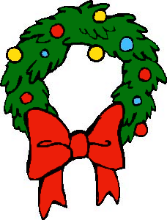 SATURDAY11:00 – 12:30	  Harold FergusonGuitar, Ukulele       1:30 – 3:00	       Shelby Saussol       Uke or GuitarSUNDAY    11:00 – 12:30 		Treese Kjeldsen       Silverwood Flute Duo      1:30 – 3:00		Cheryl Steen    Guitar